ПроектРешения о предоставлении разрешения на условно разрешенный вид использования «Магазины»: в отношении земельного участка с кадастровым номером 38:06:100922:1034 площадью 600 кв.м., расположенного по адресу: Иркутская область, Иркутский район, д. Куда, ул. Ленина, 3/3Учитывая заявление Шатровой Марии Андреевны о предоставлении разрешения на условно разрешенный вид использования «Магазины»: в отношении земельного участка с кадастровым номером 38:06:100922:1034 площадью 600 кв.м., расположенного по адресу: Иркутская область, Иркутский район, д. Куда, ул. Ленина, 3/3.Схема расположения земельного участка, в отношении которого подготовлен проект решения о предоставлении разрешения на условно разрешенный вид использования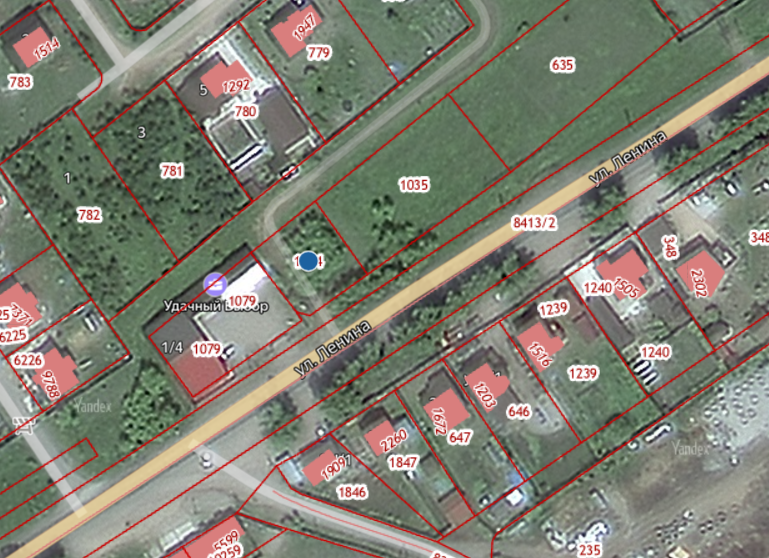 